Olsztyn, 15 kwietnia 2024 r.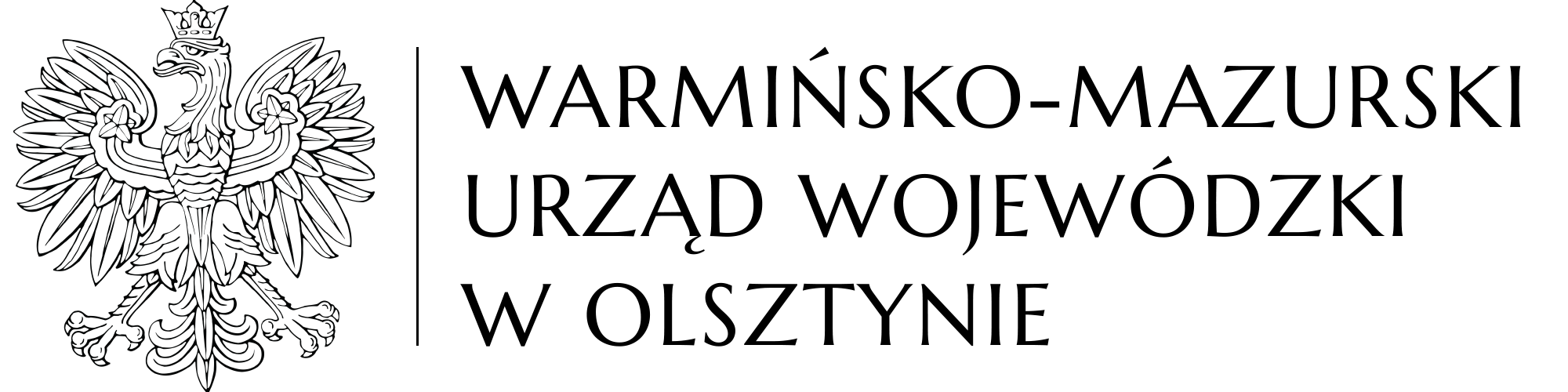 WO-IV.272.4.2024dotyczy: postępowania o udzielenie zamówienia publicznego, którego przedmiotem jest dostawa ambulansu pirotechnicznego wraz z wyposażeniem na potrzeby Lotniczego Przejścia Granicznego Mazury.INFORMACJA Z OTWARCIA OFERTZgodnie z art. 222 ust. 5 ustawy Prawo zamówień publicznych zamawiający przekazuje poniżej informację z otwarcia ofert złożonych w postępowaniu o udzielenie zamówienia publicznego, którego przedmiotem jest dostawa ambulansu pirotechnicznego wraz z wyposażeniem na potrzeby Lotniczego Przejścia Granicznego Mazury:DYREKTOR WYDZIAŁU OBSŁUGI URZĘDU/-/ Edyta OlszewskaNumer ofertyNazwa i adres wykonawcyCena brutto1Concept Spółka z o.o.43-300 Bielsko-Biała, al. Gen. W. Andersa 591897.900,00 zł2Transactor Security Spółka z o.o.04-667 Warszawa, ul. Trakt Lubelski 257A1.082.400,00 zł3ZESZUTA Spółka z o.o.03-683 Warszawa, ul. Tużycka 81.136.520,00 zł